VSTUPNÍ ČÁSTNázev moduluMzdyKód modulu66-m-3/AA31Typ vzděláváníOdborné vzděláváníTyp moduluodborný teoretickýVyužitelnost vzdělávacího moduluKategorie dosaženého vzděláníH (EQF úroveň 3)L0 (EQF úroveň 4)Skupiny oborů66 - ObchodKomplexní úlohaMzdy – odměňování zaměstnancůObory vzdělání - poznámky66-51-H/01 Prodavač66-41-L/01 ObchodníkDélka modulu (počet hodin)12Poznámka k délce moduluPlatnost modulu od30. 04. 2020Platnost modulu doVstupní předpokladyZákladní ekonomická terminologieJÁDRO MODULUCharakteristika moduluModul je určen pro obory vzdělání s různým zaměřením a bude realizován na teoretickém základu. Po úspěšném zvládnutí modulu bude žák disponovat informacemi spojenými s odměňováním zaměstnanců a aplikovat je v praktických příkladech. Získá povědomí o způsobu zdanění mzdy zaměstnance v ČR. Naučí se optimalizovat svoji daňovou povinnost uplatněním aktuálních slev na dani z příjmu fyzických osob a daňové zvýhodnění na děti dle platné legislativy v daném roce.Očekávané výsledky učeníVýsledky učení ve vazbě na RVP:charakterizuje mzdu a podstatu odměňováníuplatňuje platnou legislativu v oblasti mezdřeší jednoduché výpočty mezdvypočte sociální a zdravotní pojištěníŽák:vyjmenuje a popíše jednotlivé složky hrubé mzdyvysvětlí rozdíl mezi dohodou o provedení práce a dohodou o pracovní činnosticharakterizuje pojmy hrubá mzda, superhrubá mzda, čistá mzdařeší základní výpočty mezdObsah vzdělávání (rozpis učiva)Mzda a odměňování zaměstnancůSložky mzdy   Daň z příjmu fyzických osob ze závislé činnostiZdravotní a sociální pojištěníZáklad daněDohoda o provedení práce a dohoda o pracovní činnostiUčební činnosti žáků a strategie výukyStrategie výuky:Metody slovnímonologické metody (popis, vysvětlování, výklad),dialogické metody (rozhovor, diskuse),metody práce s učebnicí, knihou, odborným časopisem, internetemMetody praktické:aplikace teoretických poznatků na praktických příkladech s odbornou podporou učiteleUčební činnostiŽák:pracuje s informacemi získanými z výkladu vyučujícíhopři své činnosti uplatňuje práci s odborným textemvyhledává a ověřuje si doplňující informace získané z elektronických zdrojůkonzultuje danou problematiku s vyučujícímaplikuje teoretické poznatky do praktických příkladůodhaluje případnou chybovost a provede opravuzpracované zadání prezentuje před třídou a vyučujícímČinnosti žáka ve vazbě na výsledky učení: 1) Charakterizuje mzdu a podstatu odměňovánípracuje s informacemi získanými z výkladu vyučujícího,pracuje s odborným textem a vyhledává základní terminologii spojenou se mzdovou evidencícharakterizuje pojem „mzda“vyjmenuje druhy základní mzdyna praktickém příkladu určí výši základní mzdy, kterou vyhledá v mzdových tabulkách a provede její vyčíslení ze zadaných údajů u úkolové, časové a podílové mzdykonzultuje nejasnosti s vyučujícím2) Uplatňuje platnou legislativu v oblasti mezdvyhledá právní předpis na internetu a seznámí se s problematikou zdanění mezd a platů rozliší jednotlivé pojmypracuje se získanými informacemi a vybírá si, které využije pro problematiku mezd3) Vyjmenuje a popíše jednotlivé složky mzdyve spolupráci s vyučujícím specifikuje jednotlivé složky mzdyvhodně reaguje na kladené otázky ze strany vyučujícíhovysvětlí pojem hrubá mzda a pojmenuje její složkypopíše pojem zákonné příplatky a vyjmenuje jecharakterizuje pojem superhrubá mzdave spolupráci s vyučujícím vysvětlí postup výpočtu superhrubé mzdystanoví základ daně a vypočítá daň z příjmu fyzických osobvysvětlí použití slev na dani a daňového zvýhodněníurčí výši zálohy na daňobjasní pojem daňový bonus a umí jej použítvysvětlí postup výpočtu čisté mzdyodliší pojem čistá mzda a částka k výplatěvyčíslí celkové mzdové náklady zaměstnavatele na zaměstnance4) Vypočte sociální a zdravotní pojištěníobjasní pojmy zdravotní a sociální pojištěníuvede aktuální procentuální sazby u zaměstnance i zaměstnavateleurčí vyměřovací základ pro jejich výpočetobjasní maximální a minimální vyměřovací základna konkrétním příkladu vypočítá zdravotní a sociální pojištění zaměstnance a současně pojistné za zaměstnavatele5) Řeší jednoduché výpočty mezdsamostatně, nebo ve skupině žáků dle zadání vypočítá hodnotu superhrubé mzdyna jednoduchém příkladu vyčíslí zálohu na daňsamostatně vypočítá čistou mzdu a výsledek zkonzultuje s vyučujícímpřípadnou chybovost je schopen odhalit a zdůvodnit opravu6) Vysvětlí rozdíl mezi dohodou o provedení práce a dohodou o pracovní činnosti z pohledu daňové povinnosti zaměstnancepopíše základní specifika zdanění dohod o provedení prácepopíše základní specifika zdanění dohod o pracovní činnostina konkrétním příkladu vysvětlí rozdíl mezi dohodamiZařazení do učebního plánu, ročník66-51-H/01 Prodavač -  3. ročník 66-41-L/01 Obchodník, 1. ročník VÝSTUPNÍ ČÁSTZpůsob ověřování dosažených výsledkůPísemné zkoušení: se bude skládat z teoretické a praktické části.V teoretické části se znalosti ověří formou otevřených otázek s tématy:odměňování zaměstnancůrozlišení pojmů mzda, plat, dohoda o provedení práce a dohoda o pracovní činnostimetodika výpočtu čisté mzdyzdravotní a sociální pojištěníDaň z příjmů fyzických osob ze závislé činnostiPraktický příklad bude obsahovat zadání na výpočet čisté mzdy zaměstnance.Kritéria hodnoceníPísemné zkoušení:teoretická část: žák získá maximálně 10 bodů, uspěl při dosažení minimálně 3 bodů.praktická část: žák získá maximálně 30 bodů, uspěl při dosažení minimálně 18 bodů. Hodnocení může být realizováno na základě těchto oblastí:orientace v zadaných kritériích příkladurozlišení základní mzdy od hrubé mzdyze zadání sestavení hrubé mzdystanovení základu daně pro výpočet DPFOuplatnění slev na dani a daňového zvýhodněnívyčíslení zálohy na DPFOvypočet zdravotního a sociálního pojištění hrazeného zaměstnancempoužití daňového bonusuvyčíslení čisté mzdy a částky k výplatěÚstní zkoušení: žák dostane tři otázky, uspěl při zodpovězení 1/3. U obou typů zkoušení se hodnotí věcná správnost výkladu pojmů, aplikace z teoretických poznatků do praktických příkladů, samostatnost při prezentaci a schopnost obhajoby výsledku. Podmínkou je účast na modulu ve výši 80%.Žák modul nesplní v případě nedosažení požadované minimální bodové hranice, tj. 21 bodůDoporučená literaturaŠTOHL, Pavel. Daňová evidence 2017: praktický průvodce. 6. aktualizované vydání. Znojmo: Ing. Pavel Štohl, s. r. o., 2017. ISBN 978-80-88221-03-6PoznámkyObsahové upřesněníOV RVP - Odborné vzdělávání ve vztahu k RVPMateriál vznikl v rámci projektu Modernizace odborného vzdělávání (MOV), který byl spolufinancován z Evropských strukturálních a investičních fondů a jehož realizaci zajišťoval Národní pedagogický institut České republiky. Autorem materiálu a všech jeho částí, není-li uvedeno jinak, je Marcela Prausová. Creative Commons CC BY SA 4.0 – Uveďte původ – Zachovejte licenci 4.0 Mezinárodní.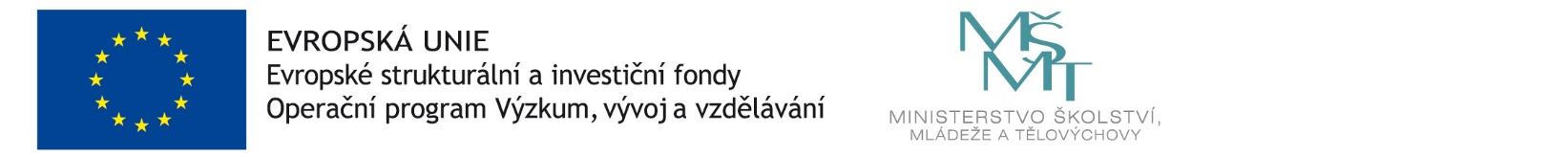 